МУНИЦИПАЛЬНОЕ КАЗЕННОЕ ОБЩЕОБРАЗОВАТЕЛЬНОЕ УЧРЕЖДЕНИЕ «ДОБРИНСКАЯ СРЕДНЯЯ ОБЩЕОБРАЗОВАТЕЛЬНАЯ ШКОЛА»улица Придорожная7, с.Добрино, Лискинский район, Воронежская область, 397954, тел.: 92-2-67fomin_scoold@mail.ruОГРН 1023601512406, ИНН/КПП 3614003802/361401001 Выписка из приказа от 01.09.2020г. № 121  «О проведении внутришкольного контроля по реализации ФГОС СОО»Для контроля реализации ФГОС СОО в МКОУ «Добринская СОШ»ПРИКАЗЫВАЮ:1 .Заместителю директора по УВР Шайкиной Н.В. постоянно контролировать учебно-воспитательный процесс в 10 классе.2.Заместителю директора по ВР Бондаренко А.М. обратить особое внимание на внеурочную деятельность в 10 классеЗ.Контроль исполнения настоящего приказа оставляю та собой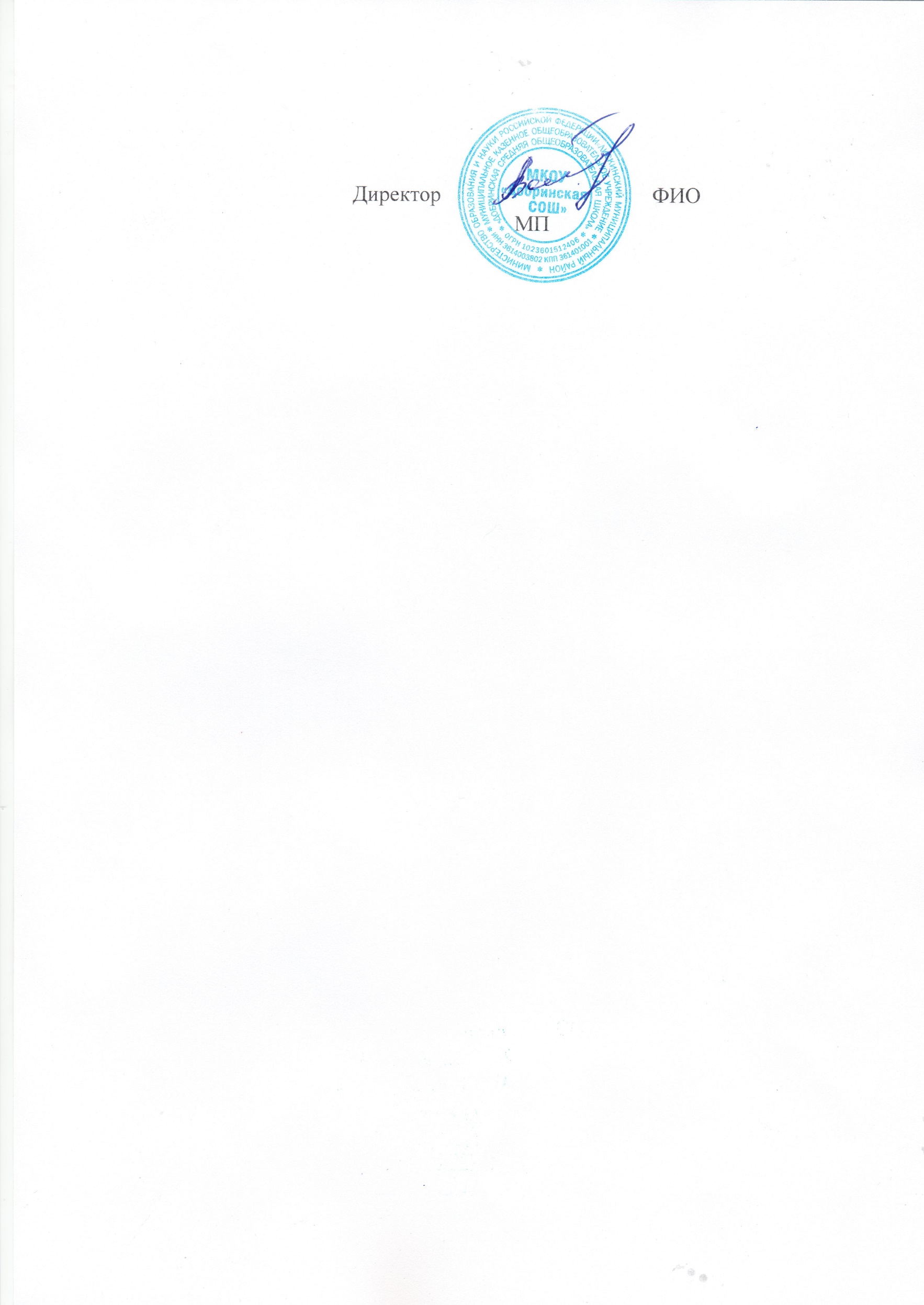 Директор школы: В.А.Фомин